New Renaissance AcademySchool Course Calendar: 2023-2024 Academic YearSchool Policies, Practices and ProceduresThe Importance and Value of Completing a Secondary EducationEducation is ultimately the vehicle that drives societies and communities to prosper and succeed. We live in a knowledge-based society, where the continuous collection and understanding of information is essential to succeed in this ever-changing global economy. One has to constantly update his/her skills and abilities of interpreting and understanding information. Secondary education at New Renaissance Academy allows an individual to obtain the fundamental skills and abilities necessary to understand complex information. It provides students with the analytical skills necessary to pursue a wide range of career objectives.  Our commitment at New Renaissance Academy is to reach every student to help them achieve successful outcomes from their secondary school experience.The Requirement to Remain in Secondary School until 18 or Obtained OSSDAccording to Bill 52 entitled, The Education Amendment Act, Learning to Age 18, 2006, students cannot withdraw from pursuing secondary education before the age of 18 unless they have already graduated. This is to encourage more students to graduate and fewer to leave school without adequate preparation for work or further studies.Goals and PhilosophyOur secondary school programs are designed to equip students with the knowledge and skills they will need to lead satisfying and productive lives. The programs are intended to prepare students for further education and work, and to assist them in becoming independent, productive, and responsible members of society. New Renaissance Academy has been organized to provide as broad a scope of programs as possible to all students and, at the same time, to deal effectively with the special needs and interests of students.New Renaissance Academy is organized to provide students with opportunities to pursue combinations of Academic, Business, Engineering and Technological Studies, as well as courses in the Arts, Physical and Health Education and Career Education. New Renaissance Academy is committed to helping students acquire the knowledge, skills, values and attitudes, which are useful both now and in life.School OrganizationThere are no defined semesters at our school. The school provides flexible scheduling for its students. Courses, however, must be completed within 10 months of registration.Student ResponsibilitiesGuiding PrinciplesAll members of the school community are to be treated with respect and dignity, especially persons in positions of authority. Responsible citizenship involves appropriate participation in the civic life of the school community. Active and engaged citizens are aware of their rights, but more importantly, they accept responsibility for protecting their rights and the rights of others. Members of the school community are expected to use non-violent means to resolve conflict. Physically aggressive behavior is not a responsible way to interact with others.The possession, use or threatened use of any object to injure another person endangers the safety of oneself and others. New Renaissance Academy will take immediate action to ensure the safety of the New Renaissance Academy Community. Alcohol and illegal drugs are addictive and present a health hazard. New Renaissance Academy will respond strongly to school members who are in possession of, or under the influence of alcohol or illegal drugs. Insults, disrespect, and other hurtful acts disrupt learning and teaching in a school community. Members of the school community have a responsibility to maintain an environment where conflict and difference can be addressed in a manner characterized by respect and civility.AchievementStudent’s achievements will be periodically reviewed with the student, parent (students under the age of 18), teacher, and the Principal. An action plan will be developed, if necessary, with the student’s participation to help enhance the student’s success. If the student is under the age of 18, the action plan will also be reviewed with, and signed by the parent.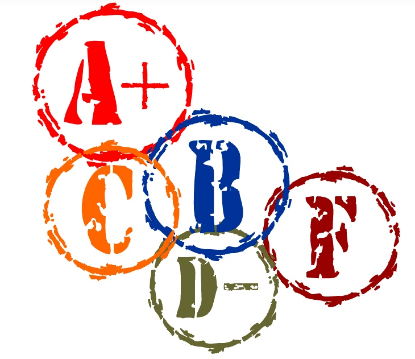 The final grade is based on performance in 3 areas: products, observations, conversations.70% of the grade is based on evaluations conducted throughout the course.30% is based on a final evaluation.AttendanceRegular attendance is necessary for success in any learning process. Persistent absenteeism makes it difficult for the student to demonstrate achievement of the curriculum expectations. Attendance will be closely monitored. Persistent absence and lateness may result in withdrawal from the course or expulsion from the school. Students should carefully review the school attendance policy.Students are also required to attend school until they reach the age of eighteen or they graduate.Academic HonestyWhen students submit work to their teachers for evaluation, they imply that the work is the result of only their own efforts and is not in any way the result of the efforts of others. Academic honesty is essential for the development and acquisition of knowledge. Students who present the work of others as their own are guilty of plagiarism and will receive a mark of zero for the work and will have the details of the plagiarism noted in their school records. In principle, students who are guilty of cheating on tests or examinations will receive a mark of zero on the test or examination and have the details of the cheating noted in their school records. The Principal will review, however, each case individually with reference to the school policy on Academic Honesty.AchievementCurriculum ExpectationsThe expectations, or content standards identified for each course describe the knowledge and skills that students are expected to develop and demonstrate in their class work, on assessments, and in various other activities on which their achievement is assessed and evaluated. Two sets of expectations are listed for each strand (or broad curriculum area) of every course – overall expectations and specific expectations. The overall expectations describe in general terms the knowledge and skills that students are expected to demonstrate by the end of each course. The specific expectations describe the expected knowledge and skills in greater detail. Taken together, the overall and specific expectations represent the mandated curriculum.Assessment and Evaluation of Student AchievementThe primary purpose of assessment and evaluation is to improve student learning. Assessment is the process of gathering information from a variety of sources (student products such as assignments and tests, observations of student performance, and conversations with students) that accurately reflects how well a student is achieving the curriculum expectations. Evaluation is the process of judging the quality of a student’s work on the basis of established achievement criteria, or performance standards and assigning a level of achievement to represent that quality.Assessment and evaluation will be based on the content standards and the performance standards outlined in this document and in the Ontario curriculum policy document for each discipline.All curriculum expectations must be accounted for in instruction, but evaluation focuses on students’ achievement of the overall expectations. A student’s achievement of the overall expectations is evaluated on the basis of his or her achievement of related specific expectations. The overall expectations are broad in nature, and the specific expectations define the particular content or scope of the knowledge and skills referred to in the overall expectations. Teachers will use their professional judgement to determine which specific expectations should be used to evaluate achievement of the overall expectations, and which ones will be covered in instruction and assessment but not necessarily evaluated.Growing Success: Assessment, Evaluation, and Reporting in Ontario Schools outlines the policies and practices for the assessment, evaluation, and reporting of the achievement of curriculum expectations and the development of learning skills and work habits for all students in Grades 1 to 12 in Ontario schools. The policy is based on seven fundamental principles designed to ensure that assessment, evaluation, and reporting practices and procedures:are fair, transparent, and equitable for all students;support all students, including students with special education needs, those who are learning the language of instruction, and those who are First Nation, Métis, or Inuit;are carefully planned to relate to the curriculum expectations and learning goals and, as much as possible, to the interests, learning styles and preferences, needs, and experiences of all students;are communicated clearly to students and parents at the beginning of the school year or course and at other appropriate points throughout the school year or course;are ongoing, varied in nature, and administered over a period of time to provide multiple opportunities for students to demonstrate the full range of their learning;provide ongoing descriptive feedback that is clear, specific, meaningful, and timely to support improved learning and achievement;develop students’ self-assessment skills to enable them to assess their own learning, set specific goals, and plan next steps for their learning.Evaluation is based on gathering evidence of student achievement through:ProductsObservationsConversationsAssessment for Learning - we provide feedback and coaching.Assessment FOR Learning is the process of seeking and interpreting evidence for the use of learners and their teachers to decide where the learners are in their learning, where they need to go, and how best to go there.Assessment as Learning - we help students monitor progress, set goals, reflect on their learning. Assessment AS Learning is the process of the explicit fostering of students’ capacity over time to be their own best assessors, but teachers need to start by presenting and modelling external, structured opportunities for students to assess themselves.Assessment of Learning - we use assessments as ways of providing evaluative statements about the level of achievement of students Assessment OF Learning is the assessment that becomes public and results in statements of symbols (marks/grades/levels of achievement) about how well students are learning. It often contributes to pivotal decisions that will affect students’ future.Performance StandardsLevels or degrees of achievement are organized into broad learning categories. These include communication, knowledge/understanding, application and thinking. While they are broad in scope and general in nature, the achievement levels serve as a guide for gathering information and act as a framework used to assess and evaluate each student’s achievement. As such, they enable teachers to make consistent judgments about the quality of work and provide clear and specific information about their achievement to students and their parents.A final grade is recorded for every course and a credit is granted and recorded for every course in which the student’s grade is 50% or higher. The final grade in the form of a percentage grade for each course will be determined as follows:Seventy per cent of the grade will be based on evaluations conducted throughout the course. This portion of the grade should reflect the student’s most consistent level of achievement throughout the course, although special consideration should be given to more recent evidence of achievement.Thirty per cent of the grade will be based on a final evaluation in the form of an examination, performance, essay, culminating activity and/or other method of evaluation suitable to the course content and administered towards the end of the course.The achievement chart identifies four categories of knowledge and skills. It is a standard province-wide guide to be used by teachers. It enables teachers to make judgements about student work that are based on clear performance standards and on a body of evidence collected over time. The purpose of the achievement chart is to:Provide a common framework that encompasses all curriculum expectations forAll courses outlined in this document;Guide the development of quality assessment tasks and tools (including rubrics);Help teachers to plan instruction for learning;Assist teachers in providing meaningful feedback to students;Provide various categories and criteria with which to assess and evaluate students’ learning.Categories of Knowledge and SkillsThe categories, defined by clear criteria, represent four broad areas of knowledge and skills within which the subject expectations for any given course are organized. The four categories should be considered as interrelated, reflecting the wholeness and interconnectedness of learning. The categories of knowledge and skills are: Knowledge and Understanding, Thinking, Communication, and Application.Teachers will ensure that student work is assessed and/or evaluated in a balanced manner with respect to the four categories, and that achievement of particular expectations is considered within the appropriate categories.The categories of knowledge and skills are described in Growing Success: Assessment, Evaluation, and Reporting in Ontario Schools, as follows:Code of Student BehaviourA school is a place that promotes responsibility, respect, civility and academic excellence in a safe learning and teaching environment. All students, parents, teachers and staff have the right to be safe, and feel safe in the school community. With this right comes the responsibility to be law-abiding citizens and to be accountable for actions, which put the safety of others or oneself at risk. (The school adheres to the principles of the provincial code of behavior specified in PPM No. 128.)Cyber-BullyingNew Renaissance Academy recognizes that technology plays an important and positive role in everyone’s lives, both educationally and socially. It is committed to helping all members of the school community to understand both the benefits and the risks, and to equip children with the knowledge and skills to be able to use technology safely and responsibly.“Cyberbullying involves the use of information and communication technologies to support deliberate, repeated, and hostile behaviour by an individual or group that is intended to harm others.” Our school is committed to prevention and intervention strategies to address bullying, cyber-bullying, discrimination, harassment, gender-based violence and violence in any form, whether systemic or based on individual actions of staff, students or community members that directly impact school climate through curriculum, educational programs and services. Our school has established a clear process for reporting and responding to any behaviour that would have a negative impact on school climate. Our school's approach to making schools safer involves progressive discipline. Cyberbullying will not be tolerated in New Renaissance Academy and will be dealt with immediately if it does occur.The complete policy is found in the school’s policy and procedure manual.Student ExpulsionNew Renaissance Academy believes that all students have the right to learn and achieve success and acknowledges the impact of school climates on students’ success. Our school is committed to prevention and intervention strategies to address bullying, cyber-bullying, discrimination, harassment, gender-based violence and violence in any form, whether systemic or based on individual actions of staff, students or community members that directly impact school climate through curriculum, educational programs and services. Our school has established a clear process for reporting and responding to any behaviour that would have a negative impact on school climate. Our school's approach to making schools safer involves progressive discipline.This involves the whole school and combines discipline with opportunities for students to continue their education. Students will also have more opportunities to learn from the choices they make. Progressive discipline promotes positive student behaviour. It also enables the Principal to choose the consequences that are appropriate to the student’s needs and behaviour. Expelled students are removed from school for an indefinite time period. Students are suspended first, while expulsion is being considered.The complete policy is found in the school’s policy and procedure manual.Code of ConductRespect for Self, Others and The Learning EnvironmentStudents are responsible for attending all scheduled classes, for being on time and for being prepared to work to the best of their ability.Students are expected to behave in a manner that contributes to a positive learning environment in the classroom and in the broader school community and neighbourhood. This includes representing New Renaissance Academy at external events such as field trips, competitions and sporting events and when travelling to and from school.Students may use personal electronic devices during class time for educational purposes, if permitted by the teacher. At all other times during class, devices should be safely stored and placed on “silent”.Members of the school community (students and staff) are responsible for treating others with dignity and respect at all times by working cooperatively for the betterment of all.Aggressive and/or violent behaviour will not be tolerated; the use of profanity, ableist, discriminatory, disrespectful, racist, sexist or homophobic language is not acceptable and violates New Renaissance Academy policies.Students have a responsibility to maintain a clean environment in all areas of the school: classrooms, lockers, hallways, cafeteria, auditorium, school grounds and library.Members of the school community are expected to treat school property and the possessions of others with respect. Vandalism and theft of property is not acceptable behaviour.Smoking and vaping are prohibited on New Renaissance Academy property. Students and staff must respect our smoke-free, healthy environments.Alcohol, illegal drugs, weapons (including replicas) and laser pointers are banned from school property and from school-related activities.Consequences for Code of Conduct Non-ComplianceMany opportunities exist for positive and constructive resolution of conflict or disagreement between members of the school community through mediation and/or consultation with teachers, Student Services Counsellors, Student Success, or Vice-Principal/Principal and Parents/Guardians.Consequences may be imposed if a student(s) fails to comply with the Code of Conduct. These consequences may include detentions, contact with parents/guardians and interviews with the teacher(s) and/or Principal or Vice-Principal. More serious or repeated violations carry more serious consequences including suspension and expulsion. Diploma and CertificatesOntario Secondary School Diploma (OSSD)In order to earn the Ontario Secondary School Diploma a student must:Earn 18 compulsory creditsEarn 12 additional optional creditsSuccessfully meet the Ontario provincial literacy requirement.Complete 40 hours of community involvement activitiesEarn at least two online learning credits (Please see Page 42 for more details)Compulsory CreditsStudents must earn the following compulsory credits in order to obtain the Ontario Secondary School Diploma:4 credits in English (1 credit per grade)The Ontario Secondary School Literacy Course (OSSLC) may be used to meet either the Grade 11 or the Grade 12 English compulsory credit requirement.The Grade 11 Contemporary Aboriginal Voices course may be used to meet the Grade 11 English compulsory credit requirement.For English language learners, the requirement may be met through earning a maximum of 3 credits in English as a second language (ESL) or English literacy development (ELD); the fourth credit must be a Grade 12 compulsory English course.3 credits in mathematics (at least 1 credit in Grade 11 or 12)2 credits in science1 credit in the artsThe Grade 9 Expressing Aboriginal Cultures course may be used to meet the compulsory credit requirement in the arts.1 credit in Canadian geography (Grade 9)1 credit in Canadian history (Grade 10)1 credit in French as a second languageStudents who have taken Native languages in place of French as a second language in elementary school may use a Level 1 or 2 Native language course to meet the compulsory credit requirement for French as a second language.1 credit in health and physical education0.5 credit in career studies0.5 credit in civics3 additional credits, consisting of 1 credit from each of the following groups:Group 1: English (including the Ontario Secondary School Literacy Course), French as a second language, classical languages, international languages, Native languages, Canadian and world studies, Native studies, social sciences and humanities, guidance and career education, cooperative education.Group 2: French as a second language, the arts, business studies, health and physical education, cooperative education.Group 3: French as a second language, science (Grade 11 or 12), computer studies, technological education, cooperative education.Note: The following conditions apply to selections from the above three groups:A maximum of 2 credits in French as a second language may count as additional compulsory credits, 1 credit from Group 1, and 1 credit from either Group 2 or Group 3.A maximum of 2 credits in cooperative education may count as additional compulsory credits, selected from any of Groups 1, 2, or 3.Optional CreditsIn addition to the 18 compulsory credits (7 for the OSSC), students must earn 12 optional credits (7 for the OSSC). Of these 12 optional credits, up to 4 may include credits earned through approved dual credit courses. Students may earn these credits by successfully completing courses that they have selected from the courses listed as available at New Renaissance Academy.The Secondary School Literacy Graduation RequirementStudents must pass the Ontario Secondary School Literacy Test, which is administered annually in March. Passing the test is a requirement of the OSSD. Students who do not pass may take the Ontario Secondary School Literacy Course (OSSLC). The school Principal has the discretion to allow a student to enroll in the OSSLC before he or she has had a second opportunity to take the OSSLT, if the Principal determines that it is in the best educational interests of the student. Students who pass the course are considered to have met the literacy graduation requirement. The literacy requirements are in the best interest of the students. The result is recorded on the student transcript.In the case of accommodations, special provisions, deferrals and exemptions, the Principal will contact the EQAO directly to apply for them if the need arises.AccommodationsThe accommodations provided for students writing the OSSLT are in the categories of:SettingTimePresentation Format (formats for administration of test)Response Format (permitted formats for student responses)Audio Recording of ResponsesVerbatim Scribing of responsesVideo Recording of Responses (reading only)A complete description of the above categories is found in the school’s policy and procedure manual.DeferralsThe student who is working toward an OSSD but will not participate in the test, because:The student is an English language learner and has not yet acquired a level of proficiency in English sufficient to participate;The student has been identified as exceptional by an Identification, Placement and Review Committee and would not be able to participate in the test even if all accommodations were provided;The student has not yet acquired the reading and writing skills appropriate for Grade 9 orThe student has a temporary condition owing to illness or injury (e.g., a broken arm) or is new to the school, and appropriate accommodations cannot be provided.To make a deferral decision it must be done:prior to the test;for each student individually andin consultation with the student and parents or guardians or the adult student, and with the appropriate teaching staff.ExemptionThe student is not working toward an OSSD (and this is indicated in the IEP).To make an exemption decision must be done:prior to the test;for each student individually andin consultation with the student and parents or guardians or adult student, with the appropriate teaching staff and with the consent of the parents or guardians or adult student.Community InvolvementAs part of the Ontario Secondary School Diploma requirements, students must complete a minimum of 40 hours of community involvement activities. The purpose of this activity is to remind students of their community obligations and to encourage them to contribute to society beyond the minimum number of hours required as well as to continue to make a selfless contribution to their community in the future.Students are responsible for completing the required number of hours on their own time – during lunch hour, after school, on weekends, or during school holidays - and for keeping track of their activities under the guidance of the school Principal. Students must choose an activity that is approved by the school such as helping classmates with schoolwork, assisting in sports activities at a community centre, helping senior citizens, involvement in community events, volunteering at a hospital or in the community.Student activities are not to displace workers or to be during scheduled classroom time. Grade 8 students are allowed to start their volunteer hours when they complete their Grade 8 academic studies.Approved Activities:Students can seek opportunities in the community by offering assistance to service clubs, community groups, charities, conservation groups, health agencies and others. For example:Fundraising (not-for-profit organizations)Community sports coachingHelping to organize community eventsParticipating in environmental projectsAssisting SeniorsParticipating on committeesParticipating on community projectCo-operative education experiencesany required activities of a course or programplaying on a school or recreational sports teamactivities which are regular family responsibilitiescourt-ordered community service programsalternative measures programany diversionary program that uses community serviceany activity unsafe, unsupervised environmentIneligible Activities:any activity where you are paidCo-operative education experiencesany required activities of a course or programplaying on a school or recreational sports teamactivities which are regular family responsibilitiescourt-ordered community service programsalternative measures programany diversionary program that uses community serviceany activity in an unsafe, unsupervised environmentBeginning with students that entered Grade 9 in the 2020-2021 school year, students must earn at least two online learning credits to get their Ontario Secondary School Diploma. The online learning graduation requirement also applies to adult learners that will be entering the Ontario secondary school system staring in 2023-2024 school year (Please see Page 42 for more details).Substitutions for Compulsory CreditsIn order to allow flexibility in designing a student’s program and to ensure that all students can qualify for the secondary school diploma, substitutions may be made for a limited number of compulsory courses. These substitution courses must be selected from the course offerings of New Renaissance Academy that meet the requirements for compulsory credits. To meet individual students’ needs, the Principal may replace up to three of these courses (or the equivalent of half courses) with the courses that meet the compulsory credit requirements. Each substitution will be noted on the student’s Ontario Student Transcript.Prerequisite CoursesA prerequisite course is identified by the Ministry of Education guidelines as being essential preparation for a particular course that follows. At New Renaissance Academy, students must complete the prerequisite identified for the course they wish to register for. A proof of prerequisite completion is mandatory prior to course registration.Waiving PrerequisitesIf a student requests that a prerequisite be waived, the Principal will determine whether or not the prerequisite should be waived. The Principal may also initiate consideration of whether a prerequisite should be waived. The Principal will make their decision in consultation with the parent and appropriate school staff. The Principal's decision is final and there is no further avenue of appeal. As part of the consideration of whether or not the prerequisite may be waived, the student may be asked to take a special test or examination.The Ontario Secondary School Certificate (OSSC)The Ontario Secondary School Certificate (OSSC) will be granted, on request, to students who are leaving secondary school upon reaching the age of eighteen without having met the requirements for the Ontario Secondary School Diploma. To be granted an OSSC, a student must have earned a minimum of 14 credits, distributed as follows.7 required compulsory credits2 credits in English1 credit in mathematics1 credit in science1 credit in Canadian history or Canadian geography1 credit in health and physical education1 credit in the arts, computer studies, or technological education7 required optional credits7 credits selected by the student from available coursesThe substitution policy for OSSC compulsory credits is the same as that for the OSSD.The Certificate of AccomplishmentStudents who are leaving secondary school upon reaching the age of eighteen without having met the requirements for the Ontario Secondary School Diploma or the Ontario Secondary School Certificate may be granted a Certificate of Accomplishment. The Certificate of Accomplishment may be a useful means of recognizing achievement for students who plan to take certain kinds of further training, or who plan to find employment directly after leaving school. The Certificate of Accomplishment is to be accompanied by the student’s Ontario Student Transcript. For students who have an Individual Education Plan (IEP), a copy of the IEP may be included.Students who return to school to complete additional credit and non-credit courses (including courses with modified or alternative expectations in special education programs) will have their transcript updated accordingly but will not be issued a new Certificate of Accomplishment. The Ontario Secondary School Diploma or Ontario Secondary School Certificate will be granted when the returning student has fulfilled the appropriate requirements.CurriculumCredit System and CoursesThe Credit SystemA credit is granted in recognition of the successful completion of a course that has been scheduled for a minimum of 110 hours of classroom instruction with the student achieving a mark of 50% or higher. Civics and Careers will be 55 hours each with a credit value of .5. Credits are granted to students by the school Principal, on behalf of the Minister of Education.Grade 9 and 10 CoursesThe following four types of courses are offered in Grades 9 and 10:Academic courses develop students’ knowledge and skills through the study of theory and abstract problems. These courses focus on the essential concepts of a subject and explore related concepts as well. They incorporate practical applications as appropriate.Applied courses focus on the essential concepts of a subject and develop students’ knowledge and skills through practical applications and concrete examples. Familiar situations are used to illustrate ideas, and students are given more opportunities to experience hands-on applications of the concepts and theories they study.Open courses, which comprise a set of expectations that are appropriate for all students, are designed to broaden students’ knowledge and skills in subjects that reflect their interests and prepare them for active and rewarding participation in society. They are not designed with the specific requirements of university, college, or the workplace in mind.De-streamed means that there will not be a choice of level (e.g., Applied or Academic) but that one program will be offered to all students. Research shows that de-streaming results in better outcomes for all students. By de-streaming, students and their families have additional time to understand pathways and to keep options open when choosing Grade 11 ad 12 courses.The following five types of courses are offered in Grades 11 and 12:College preparation courses are designed to equip students with the knowledge and skills they need to meet the entrance requirements for most college programs or for admission to specific apprenticeship or other training programs.University preparation courses are designed to equip students with the knowledge and skills they need to meet the entrance requirements for university programs.University/college preparation courses are designed to equip students with the knowledge and skills they need to meet the entrance requirements for specific programs offered at universities and colleges.Workplace preparation courses are designed to equip students with the knowledge and skills they need to meet the expectations of employers, if they plan to enter the workforce directly after graduation, or the requirements for admission to certain apprenticeship or other training programs.Open courses, which comprise a set of expectations that are appropriate for all students, are designed to broaden students’ knowledge and skills in subjects that reflect their interests and prepare them for active and rewarding participation in society. They are not designed with the specific requirements of university, college, or the workplace in mind.Cooperative EducationNew Renaissance Academy may provide students with the opportunity to extend their knowledge through cooperative education programs. Cooperative education may be the culmination of a series of experiential learning opportunities that include job shadowing, job twinning, and work experience.A cooperative education course is based on a related course (or courses) from an Ontario curriculum policy document in which the student is enrolled or which he or she has successfully completed. The cooperative education course and the related course (or courses) together constitute a student’s cooperative education program, designed to suit the student’s strengths, interests, and needs and to enhance the student’s preparation for the future.Cooperative education courses include a classroom component, comprising pre-placement and integration activities, and a placement component.The cooperative education teacher will develop the student PPLP.Cooperative education will not be provided during the 2023-2024 academic year.Remedial ProgramsWhen necessary, the school will provide its students with tutoring services (online or on-site).For the purpose of remediation, the Principal may decide to add instructional hours to a course, in addition to the mandated 110 hours of instruction.New Renaissance Academy operates a summer school during the months of July and August. Students who would like to repeat courses or upgrade marks may attend the school during this time. All summer school courses must not begin before July 1st and be completed by no later than August 31st of the same year.Types of CoursesOntario credit courses have a common course code system: e.g., ENG4U, BBB4MThe first 3 characters represent the course name: e.g., ENG = English, BBB=Introduction to International Business.The 4th Character indicates the grade level: e.g., 1=Grade 9; 2=Grade 10; 3=Grade 11; 4=Grade 12 or language level: e.g. A=Level 1; B=Level 2; C=Level 3; D=Level 4; E=Level 5.The last character indicates the course type: e.g., C= College; D= Academic; M= College or University; U= University.The following online and onsite courses are currently being offered at New Renaissance Academy:School TimetableOur school provides students with flexible scheduling. All courses must be completed within 10 months of registration.ASM4M – Media Arts, Grade 12, University/College PreparationThis course emphasizes the refinement of media arts skills through the creation of a thematic body of work by applying traditional and emerging technologies, tools, and techniques such as multimedia, computer animation, installation art, and performance art. Students will develop works that express their views on contemporary issues and will create portfolios suitable for use in either career or postsecondary education applications. Students will critically analyse the role of media artists in shaping audience perceptions of identity, culture, and community values.AVI3M - Visual Arts, Grade 11, University/College PreparationThis course enables students to further develop their knowledge and skills in visual arts.Students will use the creative process to explore a wide range of themes through studio work that may include drawing, painting, sculpting, and printmaking, as well as the creation of collage, multimedia works, and works using emerging technologies. Students will use the critical analysis process when evaluating their own work and the work of others. The course may be delivered as a comprehensive program or through a program focused on a particular art form (e.g., photography, video, computer graphics, information design).AVI4M - Visual Arts, Grade 12, University PreparationThis course focuses on enabling students to refine their use of the creative process when creating and presenting two- and three-dimensional art works using a variety of traditional and emerging media and technologies. Students will use the critical analysis process to deconstruct art works and explore connections between art and society. The studio program enables students to explore a range of materials, processes, and techniques that can be applied in their own art production. Students will also make connections between various works of art in personal, contemporary, historical, and cultural contexts. AWQ3M - Visual Arts, Photography, Grade 11This course enables students to further develop their knowledge and skills in visual arts. Students will use the creative process to explore a wide range of themes through studio work that may include drawing, painting, sculpting, and printmaking, as well as the creation of collage, multimedia works, and works using emerging technologies. Students will use the critical analysis process when evaluating their own work and the work of others. The course may be delivered as a comprehensive program or through a program focused on a particular art form (e.g., photography, video, computer graphics, information design).AWQ4M - Visual Arts, Photography, Grade 12This course focuses on enabling students to refine their use of the creative process when creating and presenting two- and three-dimensional art works using a variety of traditional and emerging media and technologies. Students will use the critical analysis process to deconstruct art works and explore connections between art and society. The studio program enables students to explore a range of materials, processes, and techniques that can be applied in their own art production. Students will also make connections between various works of art in personal, contemporary, historical, and cultural contexts.BAF3M – Financial Accounting Fundamentals, Grade 11, University/College PreparationThis course introduces students to the fundamental principles and procedures of accounting. Students will develop financial analysis and decision-making skills that will assist them in future studies and/or career opportunities in business. Students will acquire an understanding of accounting for a service and a merchandising business, computerized accounting, financial analysis, and ethics and current issues in accounting.BAT4M – Financial Accounting Principles, Grade 12, University/College PreparationThis course introduces students to advanced accounting principles that will prepare them for postsecondary studies in business. Students will learn about financial statements for various forms of business ownership and how those statements are interpreted in making business decisions.This course expands students’ knowledge of sources of financing, further develops accounting methods for assets, and introduces accounting for partnerships and corporations.BBB4M - International Business Fundamentals, Grade 12, University/College PreparationThis course provides an overview of the importance of international business and trade in the global economy and explores the factors that influence success in international markets. Students will learn about the techniques and strategies associated with marketing, distribution, and managing international business effectively. This course prepares students for postsecondary programs in business, including international business, marketing, and management.BBI2O - Introduction to Business, Grade 10, OpenThis course introduces students to the world of business. Students will develop an understanding of the functions of business, including accounting, marketing, information and communication technology, human resources, and production, and of the importance of ethics and social responsibility. This course builds a foundation for further studies in business and helps students develop the business knowledge and skills they will need in their everyday lives.BOH4M - Business Leadership: Management Fundamentals, Grade 12This course focuses on the development of leadership skills used in managing a successful business. Students will analyze the role of a leader in business, with a focus on decision making, management of group dynamics, workplace stress and conflict, motivation of employees, and planning. Effective business communication skills, ethics, and social responsibility are also emphasized.CGC1D - Geography, Grade 9, AcademicThis course examines interrelationships within and between Canada’s natural and human systems and how these systems interconnect with those in other parts of the world. Students will explore environmental, economic, and social geographic issues relating to topics such as transportation options, energy choices, and urban development. Students will apply the concepts of geographic thinking and the geographic inquiry process, including spatial technologies, to investigate various geographic issues and to develop possible approaches for making Canada a more sustainable place in which to live.CGC1P - Issues in Canadian Geography, Grade 9, AppliedThis course focuses on current geographic issues that affect Canadians. Students will draw on their personal and everyday experiences as they explore issues relating to food and water supplies, competing land uses, interactions with the natural environment, and other topics relevant to sustainable living in Canada. They will also develop an awareness that issues that affect their lives in Canada are interconnected with issues in other parts of the world. Throughout the course, students will use the concepts of geographic thinking, the geographic inquiry process, and spatial technologies to guide and support their investigations.CGW4U - World Issues: A Geographic Analysis, Grade 12In this course, students will address the challenge of creating a more sustainable and equitable world. They will explore issues involving a wide range of topics, including economic disparities, threats to the environment, globalization, human rights, and quality of life, and will analyze government policies, international agreements, and individual responsibilities relating to them. Students will apply the concepts of geographic thinking and the geographic inquiry process, including the use of spatial technologies, to investigate these complex issues and their impacts on natural and human communities around the world.CHC2D - Canadian History Since World War 1, Grade 10, AcademicThis course explores social, economic, and political developments and events and their impact on the lives of different groups in Canada since 1914. Students will examine the role of conflict and cooperation in Canadian society, Canada’s evolving role within the global community, and the impact of various individuals, organizations, and events on Canadian identity, citizenship, and heritage. They will develop their ability to apply the concepts of historical thinking and the historical inquiry process, including the interpretation and analysis of evidence, when investigating key issues and events in Canadian history since 1914. CHI4U - Canada: History, Identity, and Culture, Grade 12, University PreparationThis course traces the history of Canada, with a focus on the evolution of our national identity and culture as well as the identity and culture of various groups that make up Canada. Students will explore various developments and events, both national and international, from precontact to the present, and will examine various communities in Canada and how they have contributed to identity and heritage in Canada. Students will investigate the development of culture and identity, including national identity, in Canada and how and why they have changed throughout the country’s history. They will extend their ability to apply the concepts of historical thinking and the historical inquiry process, including the interpretation and analysis of evidence, as they investigate the people, events, and forces that have shaped Canada.CHV2O - Civics and Citizenship, Grade 10, OpenThis course explores rights and responsibilities associated with being an active citizen in a democratic society. Students will explore issues of civic importance such as healthy schools, community planning, environmental responsibility, and the influence of social media, while developing their understanding of the role of civic engagement and of political processes in the local, national, and/or global community. Students will apply the concepts of political thinking and the political inquiry process to investigate, and express informed opinions about, a range of political issues and developments that are both of significance in today’s world and of personal interest to them.CIA4U - analyzing Current Economic Issues, Grade 12This course examines current Canadian and international economic issues, developments, policies, and practices from diverse perspectives. Students will explore the decisions that individuals and institutions, including governments, make in response to economic issues such as globalization, trade agreements, economic inequalities, regulation, and public spending. Students will apply the concepts of economic thinking and the economic inquiry process, as well as economic models and theories, to investigate, and develop informed opinions about, economic trade-offs, growth, and sustainability and related economic issues.CLN4U - Canadian and International Politics, Grade 12, University PreparationThis course explores various perspectives on issues in Canadian and world politics. Students will explore political decision making and ways in which individuals, stakeholder groups, and various institutions, including governments, multinational corporations, and non-governmental organizations, respond to and work to address domestic and international issues. Students will apply the concepts of political thinking and the political inquiry process to investigate issues, events, and developments of national and international political importance, and to develop and communicate informed opinions about them.CPW4U - Canadian and International Politics, Grade 12, University PreparationThis course explores various perspectives on issues in Canadian and world politics. Students will explore political decision making and ways in which individuals, stakeholder groups, and various institutions, including governments, multinational corporations, and non-governmental organizations, respond to and work to address domestic and international issues. Students will apply the concepts of political thinking and the political inquiry process to investigate issues, events, and developments of national and international political importance, and to develop and communicate informed opinions about them.EMS3O – Media Studies, Grade 11, OpenThis course emphasizes knowledge and skills that will enable students to understand media communication in the twenty-first century and to use media effectively and responsibly. Through analysing the forms and messages of a variety of media works and audience responses to them, and through creating their own media works, students will develop critical thinking skills, aesthetic and ethical judgement, and skills in viewing, representing, listening, speaking, reading, and writing.ENL1W – English, Grade 9, De-streamedThis course enables students to continue to develop and consolidate the foundational knowledge and skills that they need for reading, writing, and oral and visual communication. Throughout the course, students will continue to enhance their media literacy and critical literacy skills, and to develop and apply transferable skills, including digital literacy. Students will also make connections to their lived experiences and to society and increase their understanding of the importance of language and literacy across the curriculum.ENG2D - English, Grade 10, AcademicThis course is designed to extend the range of oral communication, reading, writing, and media literacy skills that students need for success in their secondary school academic programs and in their daily lives. Students will analyze literary texts from contemporary and historical periods, interpret and evaluate informational and graphic texts, and create oral, written, and media texts in a variety of forms. An important focus will be on the selective use of strategies that contribute to effective communication. This course is intended to prepare students for the compulsory Grade 11 university or college preparation course.ENG2P - English, Grade 10, AppliedThis course is designed to extend the range of oral communication, reading, writing, and media literacy skills that students need for success in secondary school and daily life. Students will study and create a variety of informational, literary, and graphic texts. An important focus will be on the consolidation of strategies and processes that help students interpret texts and communicate clearly and effectively. This course is intended to prepare students for the compulsory Grade 11 college or workplace preparation course.ENG3C - English, Grade 11, College PreparationThis course emphasizes the development of literacy, communication, and critical and creative thinking skills necessary for success in academic and daily life. Students will study the content, form, and style of a variety of informational and graphic texts, as well as literary texts from Canada and other countries, and create oral, written, and media texts in a variety of forms for practical and academic purposes. An important focus will be on using language with precision and clarity. The course is intended to prepare students for the compulsory Grade 12 college preparation course.ENG3U - English, Grade 11, University PreparationThis course emphasizes the development of literacy, communication, and critical and creative thinking skills necessary for success in academic and daily life. Students will analyze challenging literary texts from various periods, countries, and cultures, as well as a range of informational and graphic texts, and create oral, written, and media texts in a variety of forms. An important focus will be on using language with precision and clarity and incorporating stylistic devices appropriately and effectively. The course is intended to prepare students for the compulsory Grade 12 university or college preparation course.ENG4C - English, Grade 12, College PreparationThis course emphasizes the consolidation of literacy, communication, and critical and creative thinking skills necessary for success in academic and daily life. Students will analyze a variety of informational and graphic texts, as well as literary texts from various countries and cultures, and create oral, written, and media texts in a variety of forms for practical and academic purposes. An important focus will be on using language with precision and clarity and developing greater control in writing. The course is intended to prepare students for college or the workplace.ENG4U - English, Grade 12, University PreparationThis course emphasizes the consolidation of the literacy, communication, and critical and creative thinking skills necessary for success in academic and daily life. Students will analyze a range of challenging literary texts from various periods, countries, and cultures; interpret and evaluate informational and graphic texts; and create oral, written, and media texts in a variety of forms. An important focus will be on using academic language coherently and confidently, selecting the reading strategies best suited to particular texts and particular purposes for reading, and developing greater control in writing. The course is intended to prepare students for university, college, or the workplace.ESLAO - English as a Second Language ESL Level 1This course builds on students’ previous education and language knowledge to introduce them to the English language and help them adjust to the diversity in their new environment. Students will use beginning English language skills in listening, speaking, reading, and writing for everyday and essential academic purposes. They will engage in short conversations using basic English language structures and simple sentence patterns; read short, adapted texts; and write phrases and short sentences. The course also provides students with the knowledge and skills they need to begin to adapt to their new lives in Canada.ESLBO - English as a Second Language ESL Level 2This course extends students’ listening, speaking, reading, and writing skills in English for everyday and academic purposes. Students will participate in conversations in structured situations on a variety of familiar and new topics; read a variety of texts designed or adapted for English language learners; expand their knowledge of English grammatical structures and sentence patterns; and link English sentences to compose paragraphs. The course also supports students’ continuing adaptation to the Ontario school system by expanding their knowledge of diversity in their new province and country.ESLCO - English as a Second Language ESL Level 3This course further extends students’ skills in listening, speaking, reading, and writing in English for a variety of everyday and academic purposes. Students will make short classroom oral presentations; read a variety of adapted and original texts in English; and write using a variety of text forms. As well, students will expand their academic vocabulary and their study skills to facilitate their transition to the mainstream school program. This course also introduces students to the rights and responsibilities inherent in Canadian citizenship, and to a variety of current Canadian issues.ESLDO - English as a Second Language ESL Level 4This course prepares students to use English with increasing fluency and accuracy in classroom and social situations and to participate in Canadian society as informed citizens. Students will develop the oral presentation, reading, and writing skills required for success in all school subjects. They will extend listening and speaking skills through participation in discussions and seminars; study and interpret a variety of grade-level texts; write narratives, articles, and summaries in English; and respond critically to a variety of print and media texts.ESLEO - English as a Second Language ESL Level 5This course provides students with the skills and strategies they need to make the transition to college and university preparation courses in English and other secondary school disciplines. Students will be encouraged to develop independence in a range of academic tasks. They will participate in debates and lead classroom workshops; read and interpret literary works and academic texts; write essays, narratives, and reports; and apply a range of learning strategies and research skills effectively. Students will further develop their ability to respond critically to print and media texts.ETS3M - Canadian Literature, Grade 11, University/College PreparationThis course emphasizes the study and analysis of literary texts by Canadian authors for students with a special interest in Canadian literature. Students will study the themes, forms, and stylistic elements of a variety of literary texts representative of various time periods and of the diverse cultures and regions of Canada, and will respond personally, critically, and creatively to them.ETS4U - Studies in Literature, Grade 12, University PreparationThis course is for students with a special interest in literature and literary criticism. The course may focus on themes, genres, time periods, or countries. Students will analyze a range of forms and stylistic elements of literary texts and respond personally, critically, and creatively to them. They will also assess critical interpretations, write analytical essays, and complete an independent study project.EWC4U - The Writer’s Craft, Grade 12, University PreparationThis course emphasizes knowledge and skills related to the craft of writing. Students will analyze models of effective writing; use a workshop approach to produce a range of works; identify and use techniques required for specialized forms of writing; and identify effective ways to improve the quality of their writing. They will also complete a major paper as part of a creative or analytical independent study project and investigate opportunities for publication and for writing careers.GLC2O - Career Studies, Grade 10, OpenThis course teaches students how to develop and achieve personal goals for future learning, work, and community involvement. Students will assess their interests, skills, and characteristics and investigate current economic and workplace trends work opportunities, and ways to search for work. The course explores postsecondary learning and career options, prepares students for managing work and life transitions, and helps students focus on their goals through the development of a career plan.GLS1O - Learning Strategies 1: Skills for Success in Secondary School, Grade 9This course focuses on learning strategies to help students become better, more independent learners. Students will learn how to develop and apply literacy and numeracy skills, personal management skills, and interpersonal and teamwork skills to improve their learning and achievement in school, the workplace, and the community. The course helps students build confidence and motivation to pursue opportunities for success in secondary school and beyond.HFA4U - Nutrition and Health, Grade 12, University PreparationThis course examines the relationships between food, energy balance, and nutritional status; the nutritional needs of individuals at different stages of life; and the role of nutrition in health and disease. Students will evaluate nutrition-related trends and will determine how food choices can promote food security and environmental responsibility. Students will learn about healthy eating, expand their repertoire of food-preparation techniques, and develop their social science research skills by investigating issues related to nutrition and health.HSB4U - Challenge and Change in Society, Grade 12, University PreparationThis course focuses on the use of social science theories, perspectives, and methodologies to investigate and explain shifts in knowledge, attitudes, beliefs, and behaviour and their impact on society. Students will critically analyze how and why cultural, social, and behavioural patterns change over time. They will explore the ideas of social theorists and use those ideas to analyze causes of and responses to challenges such as technological change, deviance, and global inequalities. Students will explore ways in which social science research methods can be used to study social change.HSP3U – Intro to Anthropology, Psychology, & Sociology, Grade 11, University PrepThis course introduces students to theories, questions, and issues related to anthropology, psychology, and sociology. Students learn about approaches and research methods used by social scientists. Students will be given opportunities to apply theories from a variety of perspectives, to conduct social science research, and to become familiar with current issues within the three disciplines.ICS3U - Introduction to Computer Science, Grade 11This course introduces students to computer science. Students will design software independently and as part of a team, using industry-standard programming tools and applying the software development life-cycle model. They will also write and use subprograms within computer programs. Students will develop creative solutions for various types of problems as their understanding of the computing environment grows. They will also explore environmental and ergonomic issues, emerging research in computer science, and global career trends in computer-related fields.ICS4U - Computer Science, Grade 12, University PreparationThis course enables students to further develop knowledge and skills in computer science. Students will use modular design principles to create complex and fully documented programs, according to industry standards. Student teams will manage a large software development project, from planning through to project review. Students will also analyze algorithms for effectiveness. They will investigate ethical issues in computing and further explore environmental issues, emerging technologies, areas of research in computer science, and careers in the field. LKMDU - International Languages, Mandarin, Level Three, University PreparationThis course provides extended opportunities for students to communicate and interact in the language of study in a variety of social and academic contexts. Students will refine and enhance their listening, speaking, reading, and writing skills, as well as their creative and critical thinking skills, as they explore and respond to a variety of oral and written texts, including complex authentic and adapted texts. They will also broaden their understanding and appreciation of diverse communities where the language is spoken and develop skills necessary for lifelong language learning.MTH1W – Mathematics, Grade 9This course enables students to consolidate, and continue to develop, an understanding of mathematical concepts related to number sense and operations, algebra, measurement, geometry, data, probability, and financial literacy. Students will use mathematical processes, mathematical modelling, and coding to make sense of the mathematics they are learning and to apply their understanding to culturally responsive and relevant real-world situations. Students will continue to enhance their mathematical reasoning skills, including proportional reasoning, spatial reasoning, and algebraic reasoning, as they solve problems and communicate their thinking.MFM2P - Foundations of Mathematics, Grade 10, AppliedThis course enables students to consolidate their understanding of linear relations and extend their problem-solving and algebraic skills through investigation, the effective use of technology, and hands-on activities. Students will develop and graph equations in analytic geometry; solve and apply linear systems, using real-life examples; and explore and interpret graphs of quadratic relations. Students will investigate similar triangles, the trigonometry of right triangles, and the measurement of three-dimensional figures. Students will consolidate their mathematical skills as they solve problems and communicate their thinking.MPM2D - Principles of Mathematics, Grade 10, AcademicThis course enables students to broaden their understanding of relationships and extend their problem-solving and algebraic skills through investigation, the effective use of technology, and abstract reasoning. Students will explore quadratic relations and their applications; solve and apply linear systems; verify properties of geometric figures using analytic geometry; and investigate the trigonometry of right and acute triangles. Students will reason mathematically and communicate their thinking as they solve multi-step problems.MCR3U - Functions, Grade 11, University PreparationThis course introduces the mathematical concept of the function by extending students’ experiences with linear and quadratic relations. Students will investigate properties of discrete and continuous functions, including trigonometric and exponential functions; represent functions numerically, algebraically, and graphically; solve problems involving applications of functions; investigate inverse functions; and develop facility in determining equivalent algebraic expressions. Students will reason mathematically and communicate their thinking as they solve multi-step problems.MDM4U - Mathematics of Data Management, Grade 12, University PreparationThis course broadens students’ understanding of mathematics as it relates to managing data. Students will apply methods for organizing and analysing large amounts of information; solve problems involving probability and statistics; and carry out a culminating investigation that integrates statistical concepts and skills. Students will also refine their use of the mathematical processes necessary for success in senior mathematics. Students planning to enter university programs in business, the social sciences, and the humanities will find this course of particular interest.MCV4U - Calculus and Vectors, Grade 12, University PreparationThis course builds on students’ previous experience with functions and their developing understanding of rates of change. Students will solve problems involving geometric and algebraic representations of vectors and representations of lines and planes in three-dimensional space; broaden their understanding of rates of change to include the derivatives of polynomial, sinusoidal, exponential, rational, and radical functions; and apply these concepts and skills to the modelling of real-world relationships. Students will also refine their use of the mathematical processes necessary for success in senior mathematics. This course is intended for students who choose to pursue careers in fields such as science, engineering, economics, and some areas of business, including those students who will be required to take a university-level calculus, linear algebra, or physics course.MHF4U - Advanced Functions, Grade 12 University PreparationThis course extends students’ experience with functions. Students will investigate the properties of polynomial, rational, logarithmic, and trigonometric functions; develop techniques for combining functions; broaden their understanding of rates of change; and develop facility in applying these concepts and skills. Students will also refine their use of the mathematical processes necessary for success in senior mathematics. This course is intended both for students taking the Calculus and Vectors course as a prerequisite for a university program and for those wishing to consolidate their understanding of mathematics before proceeding to any one of a variety of university programs.OLC4O - Ontario Literacy Course, Grade 12, OpenThis course is designed to help students acquire and demonstrate the cross-curricular literacy skills that are evaluated by the Ontario Secondary School Literacy Test (OSSLT). Students who complete the course successfully will meet the provincial literacy requirement for graduation. Students will read a variety of informational, narrative, and graphic texts and will produce a variety of forms of writing, including summaries, information paragraphs, opinion pieces, and news reports. Students will also maintain and manage a portfolio containing a record of their reading experiences and samples of their writing.PPL1O - Healthy Active Living Education, Grade 9This course emphasizes regular participation in a variety of enjoyable physical activities that promote lifelong healthy active living. Students will learn movement skills and principles, ways to improve personal fitness and physical competence, and safety and injury prevention. They will investigate issues related to healthy sexuality and the use and abuse of alcohol, tobacco, and other drugs, and will participate in activities designed to develop goal setting, communication, and social skills.SNC1W - Science, Grade 9, De-streamedThis course enables students to develop their understanding of concepts related to biology, chemistry, physics, and earth and space science, and to relate science to technology, society, and the environment. Throughout the course, students will develop and refine their STEM skills as they use scientific research, scientific experimentation, and engineering design processes to investigate concepts and apply their knowledge in situations that are relevant to their lives and communities. Students will continue to develop transferable skills as they become scientifically literate global citizens.SNC2D - Science, Grade 10, AcademicThis course enables students to enhance their understanding of concepts in biology, chemistry, earth and space science, and physics, and of the interrelationships between science, technology, society, and the environment. Students are also given opportunities to further develop their scientific investigation skills. Students will plan and conduct investigations and develop their understanding of scientific theories related to the connections between cells and systems in animals and plants; chemical reactions, with a particular focus on acid–base reactions; forces that affect climate and climate change; and the interaction of light and matter.SBI3U - Biology, Grade 11, University Preparation This course furthers students’ understanding of the processes that occur in biological systems. Students will study theory and conduct investigations in the areas of biodiversity; evolution; genetic processes; the structure and function of animals; and the anatomy, growth, and function of plants. The course focuses on the theoretical aspects of the topics under study, and helps students refine skills related to scientific investigation.SCH3U - Chemistry, Grade 11, University PreparationThis course enables students to deepen their understanding of chemistry through the study of the properties of chemicals and chemical bonds; chemical reactions and quantitative relationships in those reactions; solutions and solubility; and atmospheric chemistry and the behaviour of gases. Students will further develop their analytical skills and investigate the qualitative and quantitative properties of matter, as well as the impact of some common chemical reactions on society and the environment.SPH3U - Physics, Grade 11, University PreparationThis course develops students’ understanding of the basic concepts of physics. Students will explore kinematics, with an emphasis on linear motion; different kinds of forces; energy transformations; the properties of mechanical waves and sound; and electricity and magnetism. They will enhance their scientific investigation skills as they test laws of physics. In addition, they will analyze the interrelationships between physics and technology, and consider the impact of technological applications of physics on society and the environment.SBI4U - Biology, Grade 12, University PreparationThis course provides students with the opportunity for in-depth study of the concepts and processes that occur in biological systems. Students will study theory and conduct investigations in the areas of biochemistry, metabolic processes, molecular genetics, homeostasis, and population dynamics. Emphasis will be placed on the achievement of detailed knowledge and the refinement of skills needed for further study in various branches of the life sciences and related fields.SCH4U - Chemistry, Grade 12, University PreparationThis course enables students to deepen their understanding of chemistry through the study of organic chemistry, the structure and properties of matter, energy changes and rates of reaction, equilibrium in chemical systems, and electrochemistry. Students will further develop their problem-solving and investigation skills as they investigate chemical processes and will refine their ability to communicate scientific information. Emphasis will be placed on the importance of chemistry in everyday life and on evaluating the impact of chemical technology on the environment.SPH4U - Physics, Grade 12, University PreparationThis course enables students to deepen their understanding of physics concepts and theories. Students will continue their exploration of energy transformations and the forces that affect motion, and will investigate electrical, gravitational, and magnetic fields and electromagnetic radiation. Students will also explore the wave nature of light, quantum mechanics, and special relativity. They will further develop their scientific investigation skills, learning, for example, how to analyze, qualitatively and quantitatively, data related to a variety of physics concepts and principles. Students will also consider the impact of technological applications of physics on society and the environment.Course outlinesAll courses offered at New Renaissance Academy are given to students registered in the course and can also be obtained upon request to the Principal.Detailed course outlines have been prepared for all courses offered at New Renaissance Academy. The outlines provide details regarding each individual course including, curriculum expectations, course content, teaching and learning strategies, along with assessment and evaluation strategies. A copy of each course outline is available through the subject teachers or the Principal.Curriculum documents for all secondary courses can be accessed online at the following URL:http://edu.gov.on.ca/eng/curriculum/secondary/index.html      New Renaissance adheres to all Ministry guidelines:Ontario Schools, Kindergarten to Grade 12: Policy and Program Requirements, 2016 (OS), which outlines all policy related to secondary education in the province of Ontario. Creating Pathways to Success: An Education and Career/Life Planning Program for Ontario Schools, 2013 (CPS), which describes the career development policy designed to help students achieve their personal goals and become competent, successful and contributing members of society (page 2).Curriculum policy documents, which outline the requirements for study in each subject available in Grades 9 and 10 and Grades 11 and 12.Growing Success: Assessment, Evaluation, and Reporting in Ontario Schools, First Edition, Covering Grades 1 to 12 (2010). Ontario First Nation, Métis and Inuit Education Policy Framework (2007) The diploma requirements for students are carefully outlined on pages 9-11 of this publication. Students and their parents/guardians are responsible for ensuring that they adhere to these requirements, and that they give careful consideration each year to the educational planning.Cooperative EducationNew Renaissance Academy may provide students with the opportunity to extend their knowledge through cooperative education programs. Cooperative education may be the culmination of a series of experiential learning opportunities that include job shadowing, job twinning, and work experience.A cooperative education course is based on a related course (or courses) from an Ontario curriculum policy document in which the student is enrolled or which he or she has successfully completed. The cooperative education course and the related course (or courses) together constitute a student’s cooperative education program, designed to suit the student’s strengths, interests, and needs and to enhance the student’s preparation for the future.Cooperative education courses include a classroom component, comprising pre-placement and integration activities, and a placement component.The cooperative education teacher will develop the student PPLP.Cooperative education will not be provided during the 2023-2024 academic year.Full DisclosureIf a student (including a student with an Individual Education Plan) withdraws from a Grade 11 or 12 course within five instructional days following the issue of the first provincial report card in a semestered school or five instructional days following the issue of the second provincial report card in a non-semestered school, the withdrawal is not recorded on the OST.If a student withdraws from a course after five instructional days following the issue of the first provincial report card in a semestered school or five instructional days following the issue of the second provincial report card in a non-semestered school, the withdrawal is recorded on the OST by entering a “W” in the “Credit” column. The student’s percentage grade at the time of the withdrawal is recorded in the “Percentage Grade” column.No entry will be made on the OST if the student withdrew from a Grade 11 or Grade 12 course taken through a credit recovery program prior to submitting or completing the required culminating activity identified in the student’s learning plan.Changing Course TypesWhen students decide to embark on a new pathway, they may find that they have not completed all of the prerequisite courses they need. A student may enroll in a different type of course in a given subject in Grade 10 than the type he or she completed in Grade 9, although doing so may require additional preparation, as recommended by the Principal. In the case of mathematics, however, the sole prerequisite for the Grade 10 academic mathematics course is the Grade 9 academic mathematics course, so a student who is planning to move from the Grade 9 applied mathematics course to the Grade 10 academic mathematics course must take either the designated transfer course or the Grade 9 academic mathematics course.In Grades 10 to 12, a student may change to a different type of course in a given subject provided that the student has taken any course specified as a prerequisite for that course. If the student has not done so, he or she may take one of the specified prerequisite courses through summer school, night school, e-learning, the Independent Learning Centre, or independent study.If the Principal believes that a student can be successful in a particular course without having taken the specified prerequisite course, he may waive the prerequisite.Prior Learning Assessment and RecognitionPrior Learning Assessment and Recognition (PLAR) is the formal evaluation and credit-granting process whereby students may obtain credits for prior learning. Prior learning includes the knowledge and skills that students have acquired, in both formal and informal ways, outside an Ontario Secondary School. Students may have their knowledge and skills evaluated against the expectations outlined in provincial curriculum policy documents in order to earn credits towards the secondary school diploma. PLAR Challenge and Equivalency may be granted by the Principal according to Ministry guidelines for PLAR, and the school procedure manual.The PLAR process is developed by the school in compliance with ministry policy involves two components: challenge and equivalency. The challenge process is the process whereby students’ prior learning is assessed for the purpose of granting credit for a course developed from a provincial curriculum policy document. The equivalency process involves the assessment of credentials from other jurisdictions.Recording and ReportingOntario Student Record (OSR)The Ontario Student Record (OSR) is the record of a student’s educational progress through schools in Ontario. The Education Act requires that the Principal of a school collect information “for inclusion in a record in respect of each pupil enrolled in the school and to establish, maintain, retain, transfer and dispose of the record”. The act also regulates access to an OSR and states that the OSR is “privileged for the information and use of supervisory officers and the Principal and teachers at the school for the improvement of instruction” of the student. Each student and the parent(s) of a student who is not an adult (that is, a student who is under the age of eighteen) must be made aware of the purpose and content of, and have access to, all of the information contained in the OSR.Other Ways of Earning CreditsThe following provides an overview of the alternative learning experiences available to students at New Renaissance Academy. The environments vary and are aimed at providing students with an alternative educational experience suited to their learning styles and/or needs.Although all efforts will be made to have students complete the majority of their courses at New Renaissance Academy, credits towards the Ontario Secondary School Diploma may be earned in a variety of other ways. These include night school courses or summer school at New Renaissance Academy, Continuing Education in the Public system or the Independent Learning Centre (ILC). Information on Evaluation and Examination Policies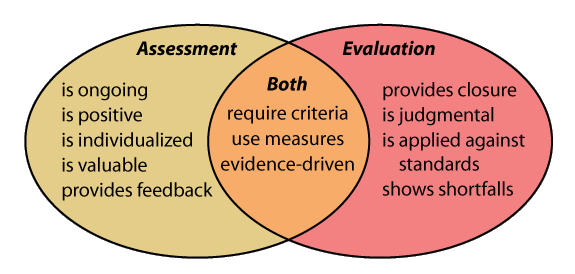 The primary purpose of assessment is to improve student learning. Assessment relates directly to the expectations for the course. A variety of assessments for and as learning are conducted on a regular basis to allow ample opportunities for students to improve and ultimately demonstrate their full range of learning and in order for the teacher to gather information to provide feedback. Assessment tasks relate to the success criteria set out in lesson plans. Success criteria allow students to see what quality looks like.Evaluation is the process of judging the quality of student work in relation to the achievement chart categories and criteria and assigning a percentage grade to represent that quality. Evaluation is based on gathering evidence of student achievement through:ProductsObservationsConversationsThe final exam is written under the supervision of an impartial individual known as the Proctor.  The student is responsible for selecting a Proctor and submitting an application to the office 3 weeks in advance of their intended exam date. The application is then reviewed by the school Principal and the student is notified regarding the status of their application.  If approved, the Proctor is sent the exam password via e-mail.  In order to ensure the integrity and security of the final exam, the Proctor must meet the following criteria in order to be approved:Must have a professional University degree and a be a working Professional.Must provide a business e-mail address for correspondence purposes generic e-mail addresses (Gmail, Yahoo, etc.) are not permitted.Cannot be a neighbour, friend or tutor, or anyone related to the student.Reporting Student Achievement to ParentsRegular progress reports will be provided to the parents of students who are under 18 years of age. Report cards will be provided to parents at the end of each course. Students who are 18 years of age and older will have to give permission to the teachers to communicate with their parents about their academic progress.Student success is based also on their ability to maintain a high standard when it comes to learning skills and work habits in their regular studies. These are based on 6 established criteria. These are:Responsibility: The student is willing to act independently and make decisions without authorization.Organization: The student is able to plan, arrange, coordinate, administrate and management the workload.Independent Work: The student shows self-governance, self-determination and autonomy when independently completing all tasks.Collaboration: The student can effectively work with others to produce or create something.Initiative: The student can act to take charge and shows ingenuity, originality and enterprise.Self-Regulation: The student has control of oneself and can act independently.Report CardsAt the end of each course a Report Card will be given to the student with the percentage final grade achieved, credit earned, attendance details and a record of the learning skills demonstrated by the student.Semestered schools are required to provide formal written reports to parents two times per semester. Non-semestered schools are required to provide formal written reports to parents three times a year. The first report must be issued during the fall. Schools that offer a combination of semestered and non-semestered courses should develop a combined reporting schedule that provides for two written reports for semestered courses and three written reports for non-semestered courses.Report cards will include evaluation of students’ Learning Skills and Work habits as follows:Learning Skills and Work HabitsE – Excellent	G – Good	S – Satisfactory	N – Needs ImprovementOntario Student Transcript (OST)The Ontario Student Transcript (OST) was developed in 1983 to provide an official and consistent record of the Ontario secondary school credit courses successfully completed by a student.Since the 1999–2000 school year, schools have been required to provide a complete record of students’ performance in Grade 11 and 12 courses. Under this requirement, both successful and unsuccessful attempts at completing Grade 11 and 12 courses must be recorded on the OST. The OST will include:all Grade 9 and 10 courses successfully completed by the student, with percentage grades obtained and credits earned;all Grade 11 and 12 courses completed or attempted by the student, with percentage grades obtained and credits earned;all equivalent credits granted through the Prior Learning Assessment and Recognition (PLAR) equivalency process under OSS or through the equivalency process under OSIS;all Grade 10 courses for which the student successfully challenged for credit through the PLAR challenge process, with percentage grades obtained and credits earned;all Grade 11 and 12 courses for which the student successfully or unsuccessfully challenged for credit through the PLAR challenge process, with percentage grades obtained and credits earned;identification of compulsory credits, including credits that are substitutions for compulsory credits identified by the ministry as diploma requirements;confirmation that the student has completed the forty hours of community involvement;confirmation that the student has successfully completed the provincial secondary school literacy requirement.Supports and ResourcesGuidanceAssistance is given to students by helping them to understand their academic strengths and weaknesses, choosing appropriate courses to follow their educational pathway, and in preparing applications to post-secondary institutions. The New Renaissance Academy Principal is also the guidance teacher.Education and Career Planning SupportsWhen students begin their studies at New Renaissance Academy, they review with the Guidance Counsellor their educational goals and become familiarized with the learning pathway form to best plan their educational direction. Upon completion of their studies, they will again sit with the Guidance Counsellor to prepare a personalized transition plan to post-secondary institutions (university, college or the workplace).Education Support for ParentsParents and students may request a learning pathway form at any time to complete and review with the Principal. They may also request to review curriculum documents, course descriptions and prerequisites and discuss their implications with the Principal.Intervention StrategiesStudent SuccessAt New Renaissance Academy, our Student Success Team works to provide the extra supports and attention for students who may need this.  Our team meets monthly to discuss students who are not achieving to their highest potential, discuss support plans and monitor these plans.  Our team is comprised of the administration, student success teacher, guidance counsellor, and subject teachers of specific students.  Our objective is to provide students with the necessary tools to support their learning, while also providing an environment to engage students in their high school experience.  One of the aims of Student Success is to increase the credit accumulation of students. The following initiatives are in place to assist students: Transitions Initiatives – a variety of projects are in place to assist students transitioning from grade 8 to 9 and from grade 12 to post-secondary or the workplace. The Student Success Team works with other departments to offer grade 8 to 9 intake meetings, Grade 9 Moving On Up Day, and Grade 9 Parent Information Session. The Team also works with grade 12s to assist with career and post-secondary planning.  English Language LearnersAt New Renaissance Academy, teachers provide learning opportunities to enable English language learners to develop a proficiency in English. These opportunities are integrated into the curriculum in all subject areas. Teachers provide instructional programs, which address students’ different levels of proficiency in English and help these students adjust to a new linguistic, cultural, and educational environment.Library, Community Resources and ComputersStudents are encouraged to use their local public libraries and their home-school library for their research projects.  New Renaissance Academy has a library onsite and has also established a virtual library.All New Renaissance Academy students must have access to reliable computers and internet.Special EducationStudent Accommodations and ModificationsAt New Renaissance Academy, no modifications are made to any of the courses. Instructional, test and environmental accommodations may be given to students upon recommendation by the educational psychologist associated with our school.School Policies, Practices, Procedures and Record KeepingOnline ComponentsMinimum Hardware RequirementsLearners participating in on-line courses should have access to hardware that meets or exceeds the following standards. Students with access to equipment that does not meet these standards may experience slow interactivity; limited interactions and/or long wait periods for file downloads.Recommended Desktop Standards: PIII, 256 MB, Macintosh G3, or better (minimum: P II 128MB)Windows XP Service Pack 2, OS 10.3, or better (minimum: Windows 98, Mac OS 8.6)Internet Explorer 6.0 or better (minimum: Internet Explorer 5.5.)Adobe Acrobat Reader 6 or better (minimum: Reader 5)Windows Media Player 9Macromedia plug-ins (including mandatory: Flash)A DSL or better connection to the Internet. SpeakersMonitor (screen resolution 800 x 600, 16-bit colour) or betterA typical Office suite of applications; specifically, a word processor application, spell checker, equation editor, and a spreadsheet application are mandatoryMath students are encouraged to use a scanner to submit handwritten assignments rather than typing up their math assignmentsStudents taking English courses will need access to a microphone connected to their computerData Transmission Standards: TCP/IPMinimum Bandwidth Standards Single Computer: modem. LAN - Switched 10/100 MbAdditional Software: Some courses may require access to some OSAPAC software, specifically at this time, Geometer's Sketchpad, Simply Accounting or Smart Ideas. It is recommended that up-to-date virus, spyware, and adware protection be implemented.Online AttendanceRegular attendance in any learning environment is vital to school success. Students who do not participate in their online course regularly will diminish their learning experience. The following processes have been put into place to encourage regular attendance by the student:The Principal will maintain attendance records as it is expected that students and teachers should login to their course on a regular basis.Due to the continuous in-take entry and exit model of online education, there is no prescribed yearly or even semesterized calendar. It is expected that a typical online course will take approximately 110 days or 4 months for the student to complete (assuming a minimum of 1.25 hour per day online participation), but this time may start or end arbitrarily.Students who leave a course before completion must communicate their intentions either in writing to the Principal or over the phone in the interest of up-to-date record keeping, before any request can be acted upon.To encourage attendance, the Principal will work with the curriculum writers, to set manageable assessment and evaluation assignments early in the course, in order to give the student positive feedback and breakdown any existing technology barriers.Students who have not completed their course within 10 months from the day of enrollment in that course, will be unenrolled from the course with no chance of re-instatement.Onsite AttendancePerfect attendance is recognized and celebrated at New Renaissance Academy as daily attendance ensures student success. Students must be in school between regular school hours every day from Monday to Friday between 8:55 am to 3:30 pm. Attendance will be taken daily by teachers for each course the student is taking. Students will have five months to complete one course (one semester). Please refer to New Renaissance Academy’s Attendance Policy for detailed information.Acceptable Use PolicyThe school reserves the right to monitor all material in user accounts on the file server in order to determine the appropriateness of computer use when a challenge has arisen. The following processes have been put into place:The Moodle Learning Management System at New Renaissance Academy is intended for educational purposes only. Any use of any Learning Management System (LMS) tool within a course for any other purpose other than the intended educational purpose is prohibited. The inappropriate uses include, but are not limited to, criminal, obscene, commercial, or illegal purposes.Student access into the LMS is provided as long as the student follows the guidelines set by the school Principal, provincial, and federal lawsIf the LMS is used inappropriately or in a prohibited manner, the Principal reserves the right to terminate the registration or suspend the user. There is the possibility of further disciplinary action including legal prosecution, if the appropriate laws, regulations, or contracts deem it necessaryMalicious LMS network damage; interference or mischief will be reported to the appropriate authoritiesIt is important to be aware that activities in an online environment are not privateThe school reserves the right to monitor all material that is placed in a user's account and to remove it if deemed necessaryThe security of the online environment is only as effective as the practices of its users. Therefore, it is important that the student user:Never reveal your password to your course to any individual (except your parents/guardiansImmediately report to your Principal any email or chat message which causes you concern or any message which requests inappropriate personal information from youNever attempt to access unauthorized material or to impersonate another userAny attempt to vandalize, harm or destroy data of another user is prohibitedAny attempt to vandalize the data of the course or school is also prohibitedMandatory Online CoursesThe Ontario Ministry of Education has introduced through Policy/Program Memorandum 167, a new graduation requirement for secondary students to complete two online learning credits as part of the thirty credits required for the Ontario Secondary School Diploma (OSSD). The new graduation requirement begins with students who entered Grade 9 in the 2020-2021 school year. This graduation requirement doesn't apply to the current grade 12 students.What are online courses or credits?For the purposes of Policy/Program Memorandum 167, online learning courses or online learning credits, previously known as “e-Learning” courses or credits, are courses that are delivered entirely using the internet and do not require students to be physically present with one another or with their educator in the school, except where they may be needed for examinations and other final evaluations and/or access to internet connectivity, learning devices or other school-based supports.Opt-out of mandatory online coursesAs part of this mandate, parents and guardians of students currently in grades 9-11 may choose to opt-out of the mandatory online learning courses required for graduation from secondary school. If you have a child currently enrolled in Grades 9-11, and would like to opt them out of mandatory online learning courses in secondary school, please get a copy from the office and complete the Opt-Out form, and return it to the school. Only hard copies of the Opt-Out Form will be accepted. The Opt-Out form will be stored in the student’s Ontario Student Record (OSR).NOTE: If you do not wish to opt-out of mandatory online courses, you do not need to complete this form.For more information on Policy/Program Memorandum 167, please visit the Government of Ontario website.Knowledge and UnderstandingSubject-specific content acquired in each grade/course (knowledge), and the comprehension of its meaning and significance (understanding).ThinkingThe use of critical and creative thinking skills and/or processes.CommunicationThe conveying of meaning through various text forms.ApplicationThe use of knowledge and skills to make connections within and between various contexts.ASM4MMedia Arts, Grade 12, University/College PreparationAVI3MVisual Arts, Grade 11, University/College PreparationAVI4MVisual Arts, Grade 12, University/College PreparationAWQ3MVisual Arts, Photography, Grade 11, University/College PreparationAWQ4MVisual Arts, Photography, Grade 12, University/College PreparationBAF3MFinancial Accounting Fundamentals, Grade 11, University/College PreparationBAT4MFinancial Accounting Principles, Grade 12, University/College PreparationBBB4MInternational Business Fundamentals, Grade 12, University/College PreparationBBI20Introduction to Business, Grade 10, OpenBOH4MBusiness Leadership: Management Fundamentals, Grade 12, University/College PreparationCGC1DIssues in Canadian Geography, Grade 9, AcademicCGC1PIssues in Canadian Geography, Grade 9, AppliedCGW4UWorld Issues: A Geographic Analysis, Grade 12, University PreparationCHC2DCanadian History Since World War 1, Grade 10, AcademicCHI4UCanada: History, Identity and Culture, Grade 12, University PreparationCHV2OCivics and Citizenship, Grade 10, OpenCIA4UAnalyzing Current Economic Issues, Grade 12, University PreparationCLN4UCanadian and International Law, Grade 12, University PreparationCPW4UCanadian and International Politics, Grade 12, University PreparationEMS3OMedia Studies, Grade 11, OpenENL1WEnglish, Grade 9, De-streamedENG2DEnglish, Grade 10, AcademicENG2PEnglish, Grade 10, AppliedENG3CEnglish, Grade 11, College PreparationENG3UEnglish, Grade 11, University PreparationENG4CEnglish, Grade 12, College PreparationENG4UEnglish, Grade 12, University PreparationESLAOEnglish as a Second Language ESL Level 1ESLBOEnglish as a Second Language ESL Level 2ESLCOEnglish as a Second Language ESL Level 3ESLDOEnglish as a Second Language ESL Level 4ESLEOEnglish as a Second Language ESL Level 5ETS3MCanadian Literature, Grade 11, University/College PreparationETS4UStudies in Literature, Grade 12, University PreparationEWC4UThe Writer’s Craft, Grade 12, University PreparationGLC2OCareer Studies, Grade 10, OpenGLS1OLearning Strategies 1: Skills for Success in Secondary School, Grade 9, OpenHFA4UNutrition and Health, Grade 12, University PreparationHSB4UChallenge and Change in Society, Grade 12, University PreparationHSP3UIntroduction to Anthropology, Psychology and Sociology, Grade 11, University PreparationICS3UIntroduction to Computer Science, Grade 11, University PreparationICS4UComputer Science, Grade 12, University PreparationLKMDUInternational Languages, Mandarin, Level Three, University PreparationMTH1WMathematics, Grade 9MFM2PFoundations of Mathematics, Grade 10, AppliedMPM2DPrinciples of Mathematics, Grade 10, AcademicMCR3UFunctions, Grade 11, University PreparationMDM4UMathematics of Data Management, Grade 12, University PreparationMCV4UCalculus and Vectors, Grade 12, University PreparationMHF4UAdvanced Functions, Grade 12, University PreparationOLC4OOntario Secondary School Literacy Course, Grade 12, OpenPPL1OHealthy Active Living Education, Grade 9, OpenSNC1WScience, Grade 9, De-streamedSNC2DScience, Grade 10, AcademicSBI3UBiology, Grade 11, University PreparationSCH3UChemistry, Grade 11, University PreparationSPH3UPhysics, Grade 11, University PreparationSBI4UBiology, Grade 12, University PreparationSCH4UChemistry, Grade 12, University PreparationSPH4UPhysics, Grade 12, University PreparationResponsibilityOrganizationFulfils responsibilities and commitments within the learning environment.Completes and submits class work, homework, and assignments according to agreed-upon timelines.Takes responsibility for and manages own behaviour.Devises and follows a plan and process for completing work and tasks.Establishes priorities and manages time to complete tasks and achieve goals.Identifies, gathers, evaluates, and uses information, technology, and resources to complete tasks.Independent WorkCollaborationIndependently monitors, assesses, and revises plans to complete tasks and meet goals.Uses class time appropriately to complete tasks.Follows instructions with minimal supervision.Accepts various roles and an equitable share of work in a group.Responds positively to the ideas, opinions, values, and traditions of others.Builds healthy peer-to-peer relationships through personal and media-assisted interactions.  Works with others to resolve conflicts and build consensus to achieve group goals.Shares information, resources, and expertise, and promotes critical thinking to solve problems and make decisions.                                                                                           Initiative                 Self-RegulationLooks for and acts on new ideas and opportunities for learning.Demonstrates the capacity for innovation and a willingness to take risks.Demonstrates curiosity and interest in learning.Approaches new tasks with a positive attitude.Recognizes and advocates appropriately for the rights of self and others.Assesses and reflects critically on own strengths, needs, and interests.Identifies learning opportunities, choices, and strategies to meet personal needs and achieve goals.Perseveres and makes an effort when responding to challenges.Assesses and reflects critically on own strengths, needs, and interests.Identifies learning opportunities, choices, and strategies to meet personal needs and achieve goals.Perseveres and makes an effort when responding to challenges.MarkAchievement of the Provincial Curriculum Expectations80-100The student has demonstrated the required knowledge and skills with a high degree effectiveness.Achievement surpasses the provincial standard. (Level 4)70-79The student has demonstrated the required knowledge and skills with considerable effectiveness.Achievement meets the provincial standard. (Level 3)60-69The student has demonstrated the required knowledge and skills with some effectiveness.Achievement approaches the provincial standard. (Level 2)50-59The student has demonstrated the required knowledge and skills with limited effectiveness.Achievement falls much below the provincial standard. (Level 1)Below 50The student has not demonstrated the required knowledge and skills. Extensive remediation is required.IInsufficient evidence to assign a percentage mark (for Grade 9 and Grade 10 courses only)WThe student has withdrawn from the course.